Publicado en Madrid el 17/04/2024 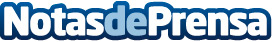 La CEA y Eviden lanzan la fase 2 del programa de supercomputación EXA1La Comisión Francesa de Energías Alternativas y Energía Atómica (CEA) y Eviden, la empresa de Atos líder en computación avanzada, anuncian la entrega del superordenador EXA1 HE (High Efficiency), basado en la tecnología BullSequana XH3000 de EvidenDatos de contacto:JenniferEVIDEN620 059 329Nota de prensa publicada en: https://www.notasdeprensa.es/la-cea-y-eviden-lanzan-la-fase-2-del-programa Categorias: Programación Innovación Tecnológica Otras ciencias http://www.notasdeprensa.es